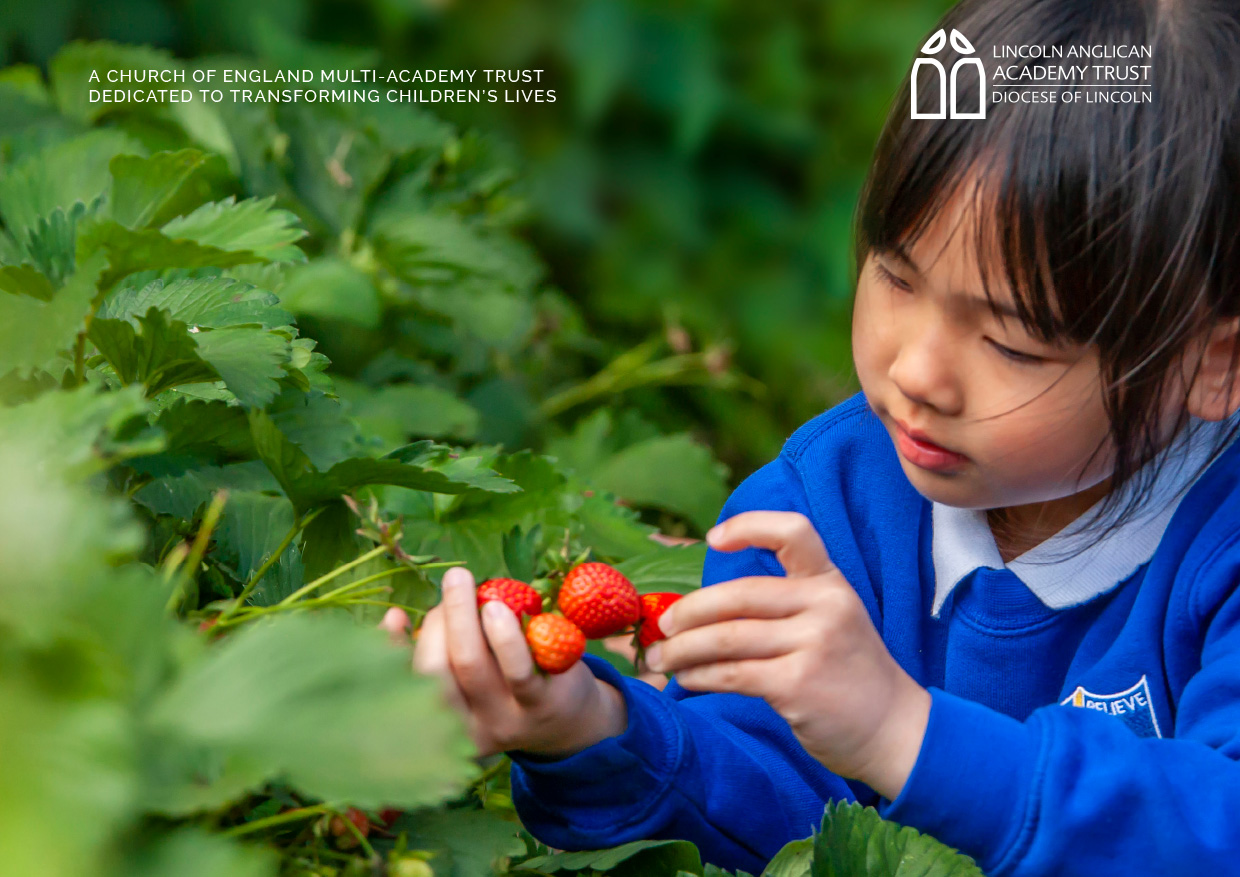 The opportunity to transform lives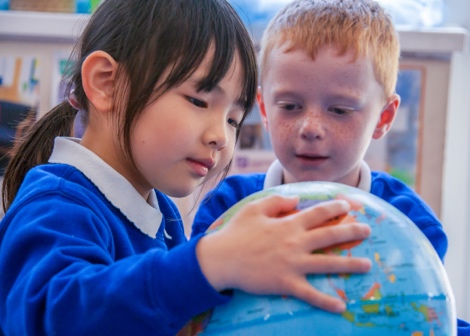 What if every child was unique with intrinsic value? What if every member of staff was unique with intrinsic value? What if every school was unique with intrinsic value? At LAAT we believe that they are.We’re a Church of England trust - everything we do is because every child has an intrinsic value – which we call being made in the image of God. But you don’t have to. You just need to be able to look at our children and young people: however deprived or privileged; however difficult or compliant; whatever their background, ability, culture, or gender, and know that what you do, how you teach them, what you give to them, and how you relate to them can transform their lives. Then, you must have the energy, passion, and drive to give them your best. 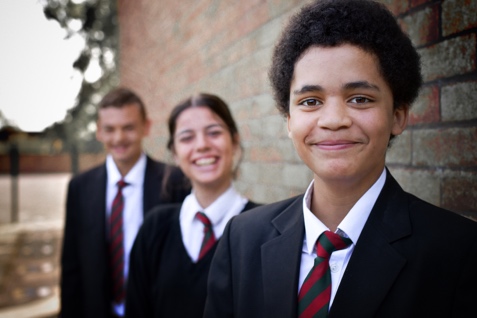 We don’t ask you to do this alone. We’ll provide you with the support of an organisation which believes that you too are unique and valuable – valuable for who you really are.So, is now the time to consider what you want by looking at what Greater Lincolnshire and Lincoln Anglican Academy Trust can offer you? A chance to grow your career, gain professional support, and the opportunity to transform lives.Greater Lincolnshire is a fabulous county with beautiful beaches, woods, Wolds, fields, and fens. It offers reasonably priced housing and is home to the Red Arrows. Lincoln is a two-university city with access to new and growing technologies.Is now the time to find out more about us and to join our community of excellence, exploration, and encouragement? To change lives with us, for the better. Jackie Waters-DewhurstChief Executive Officer LAAT is a Multi-Academy Trust formed by the Diocese of Lincoln in 2013. We have grown to serve twenty academies across three local authorities of Lincolnshire, North Lincolnshire, and North-East Lincolnshire. The Trust is committed to safeguarding and promoting the welfare of children and young people and expects all staff and volunteers to share this commitment. We will require the successful applicant to undertake an enhanced criminal record check via the DBS.Teaching Assistant – Level 2 Whaplode Church of England Primary Academy has an exciting opportunity to appoint a high-quality and proactive Teaching Assistant to join our team.  The position is Monday to Friday, term time plus 5 days.  The successful candidate will need to have good communication and interpersonal skills, high expectations and a real commitment to achieving the very highest of standards.Applications are welcomed from candidates who can demonstrate that they:Have previous experience of working with children in an educational environment.Have a good understanding of the support needed to meet the differing needs of children.Are self-motivated and show initiative.Will be able to work as part of a team to achieve the very best for our children.Share the Trust and School vision and values.Have a caring and positive attitude.In return we can offer you the opportunity to be part of our happy, successful and ambitious school.  We have an excellent staff team, wonderful children and a supportive school community.Visits to our school are warmly welcomed and encouraged.Application packs are available via the school website https://www.whaplodeprimary.co.uk/news/vacancy.html or at the Trust website https://thelaat.co.uk/opportunities/ Please contact Mrs E Adie, Head of School or Miss A Muir, Executive Headteacher for an informal discussion on 01406 370447 or by email enquiries@whaplode.laat.co.ukCompleted application forms should be sent to Kim Davis, Finance and Admin Officer at kim.davis@whaplode.laat.co.uk In line with Keeping Children Safe in Education 2022, please be advised that if shortlisted, we will carry out internet searches to support our commitment to safer recruitment. Please note that the purpose of this is to identify any incidents or issues that have happened, and are publicly available online, which the school might want to explore with applicants at interview. Internet searches will be carried out by someone who is not directly involved in the recruitment process and only relevant information will be shared with the interview panel. 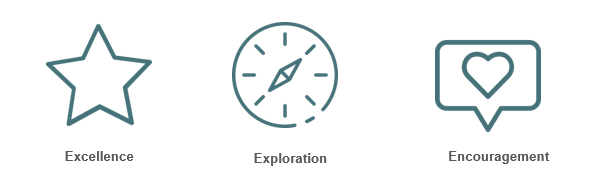 About UsWhaplode C of E School are part of the Lincoln Anglican Academy Trust (LAAT). LAAT is a multi-academy trust formed by the Diocese of Lincoln. We are a growing and thriving family of schools who are dedicated to providing an excellent education for pupils across Lincolnshire. We place a strong emphasis on continued development. The relationship with the Trust brings great strength to all schools and enhances CPD opportunities for all staff. At Whaplode C of E Primary School our aim is to inspire everyone to believe in their ability to succeed through learning in a joyful and encouraging Christian atmosphere. This vision encourages our children to learn as much as possible and achieve their individual potential whilst developing respect and consideration for others.  We have recently been graded as good by Ofsted who found, ‘behaviour is positive.’Within our school we work very hard to create a team of teachers, non-teaching and support staff that will support each child in reaching their potential. Many who visit us comment on the strength of our ‘staff team’ and their shared commitment to help every child in the school achieve their best.We value the broad and balanced curriculum which our staff offers and all children are able to access not only academic, but creative and physical areas of the National Curriculum fully, so that they receive the highest standard of education.We are a school that prides itself on our Christian values and aims to ensure all of our pupils feel happy, secure and valued, enabling them to make a worthwhile contribution as young people within their community.  Ofsted stated in May 2022, ‘Pupils describe the school as welcoming and inclusive.  As one pupil said: ‘It doesn’t matter where you are from, the colour of your skin, your religion; everyone is perfect in their own way.’Our school provides a gateway for children to discover, explore and learn in a caring environment. Childhood is a magical, wonderful time and our pupils follow a varied and active programme designed to give them the opportunity to build confidence and learn everything they will need for their future.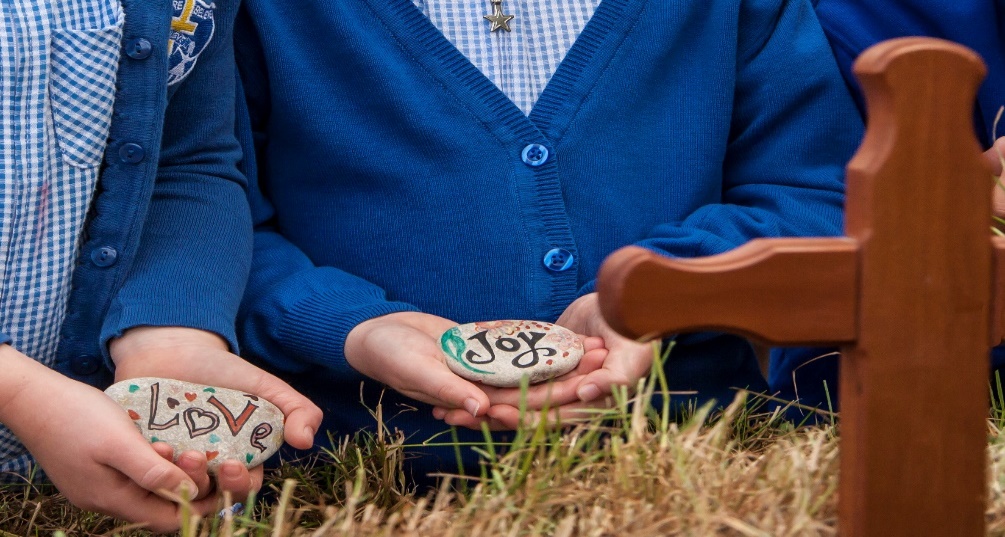 Job Description    Core PurposeTo work with individual children with specific social and emotional needs.Key Tasks and Responsibilities Support pupils in social and emotional well-being, drawing on a range of strategies that de-escalates, calms and help the child be ready to learnImplement planned learning activities/teaching programmes as agreed with the teacher, adjusting activities according to pupils’ responses as appropriateParticipate in planning and evaluation of learning activities with the teacher, providing feedback to the teacher on pupil progress and behaviourSupport the teacher in monitoring, assessing and recording pupil progress/activitiesSupport learning by arranging/providing resources for lessons/activities under the direction of the teacherShare information about pupils with other staff, parents / carers, internal and external agencies, as appropriateUnderstand and support independent learning and inclusion of all pupils as required.Teaching Assistants in this role may also undertake some or all of the following:Work with groups of childrenAssist in the development of individual development plans for pupils (such as Individual educational plans)Support the work of volunteers and other teaching assistants in the classroomSupport the use of ICT in the curriculumInvigilate testsAssist in escorting and supervising pupils on educational visits and out of school activitiesSelect, prepare and clear away classroom materials and learning areas ensuring they are available for use, including developing and presenting displaysSupport pupils in developing and implementing their own personal and social developmentAssist pupils with eating, dressing and hygiene, as required, whilst encouraging independenceMonitor and manage stock and supplies for the classroom	OtherThe duties and responsibilities in this job description are not exhaustive. The postholder may be required to undertake other duties that may be required from time to time within the general scope of the post. Any such duties should not substantially change the general character of the post. Duties and responsibilities outside of the general scope of this grade of post will be with the consent of the postholder.The postholder is required to carry out the duties in accordance with LAAT Equal Opportunities policies.The postholder is required to carry out the duties in accordance with the LAAT Health and Safety policies and procedures.All employees need to be aware of the possible abuse of children and vulnerable adults and if you are concerned you need to follow the Academies’ Safeguarding Policy. In addition, employees working with children have a responsibility to safeguard and promote the welfare of during the course of their work.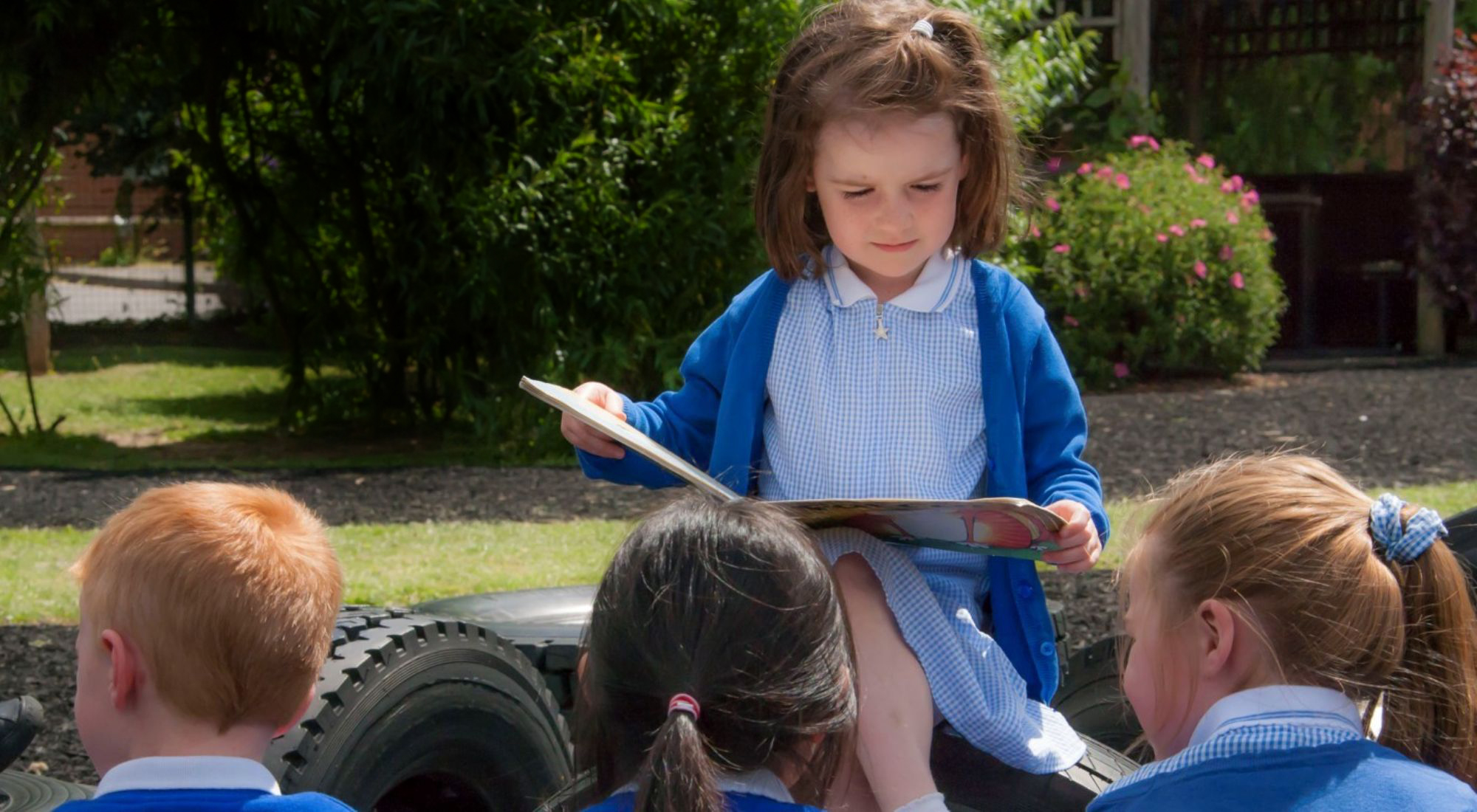 Person Specification Selection decisions will be based on the criteria outlined below. At each stage of the process an assessment will be made by the appointment panel to determine the extent to which the criteria have been met. When completing your application paperwork, you should ensure that you address each of the selection criteria and provide supporting evidence of how you meet the criteria through reference to your work or relevant experience.Training/Qualifications/Experience	                     		    Essential       Desirable   Professional knowledge and understanding Safeguarding Children Personal and Professional Skills and AttributesApproach to work – Candidates should:Behaviour Competencies - Candidates should:Other - Candidates should:Our Commitment to you We believe that all our schools are fantastic places to work. Our commitment to you is important - throughout the recruitment process and beyond. Our culture is one of development, equality, and consistency. We aim to demonstrate this through:We hope to ensure that you have a positive experience throughout the recruitment process by:Please see the link to our privacy notice for prospective candidates: 
Opportunities - LAAT (thelaat.co.uk)The Trust promotes diversity. Applications are welcome from all, irrespective of gender, sexuality, race, religion, marital status, age, or disability.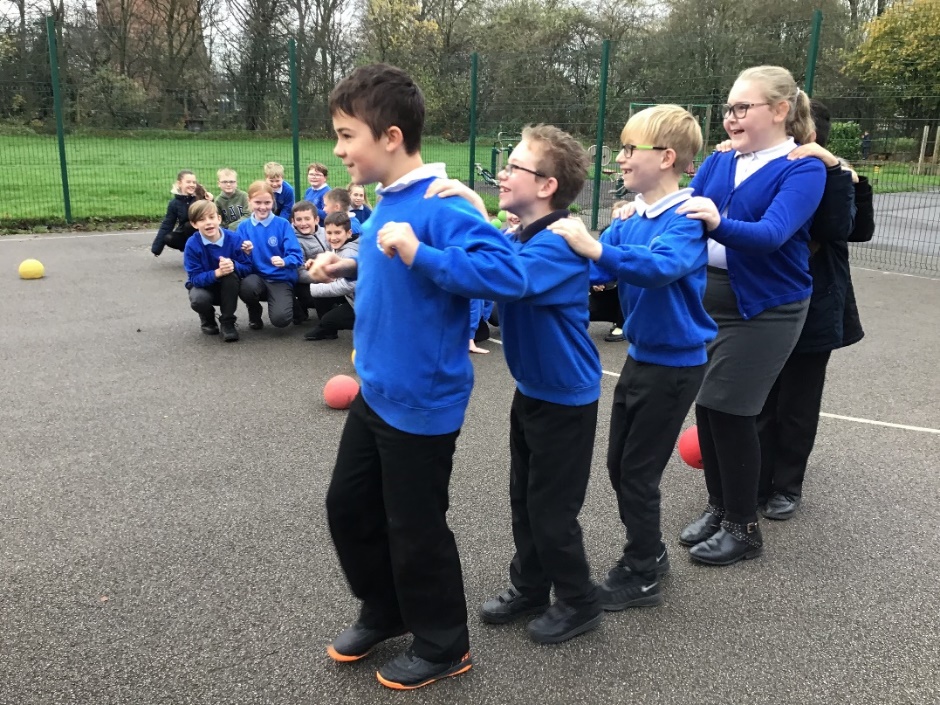 Our Schools 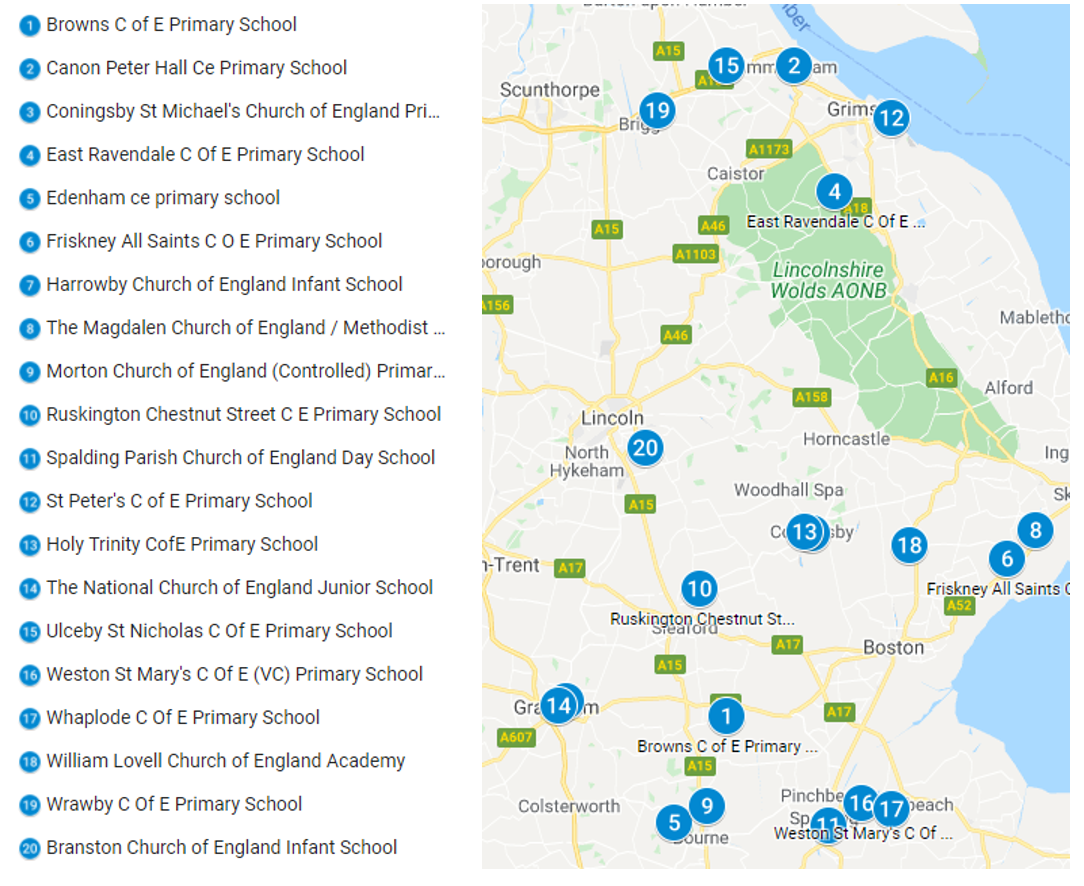 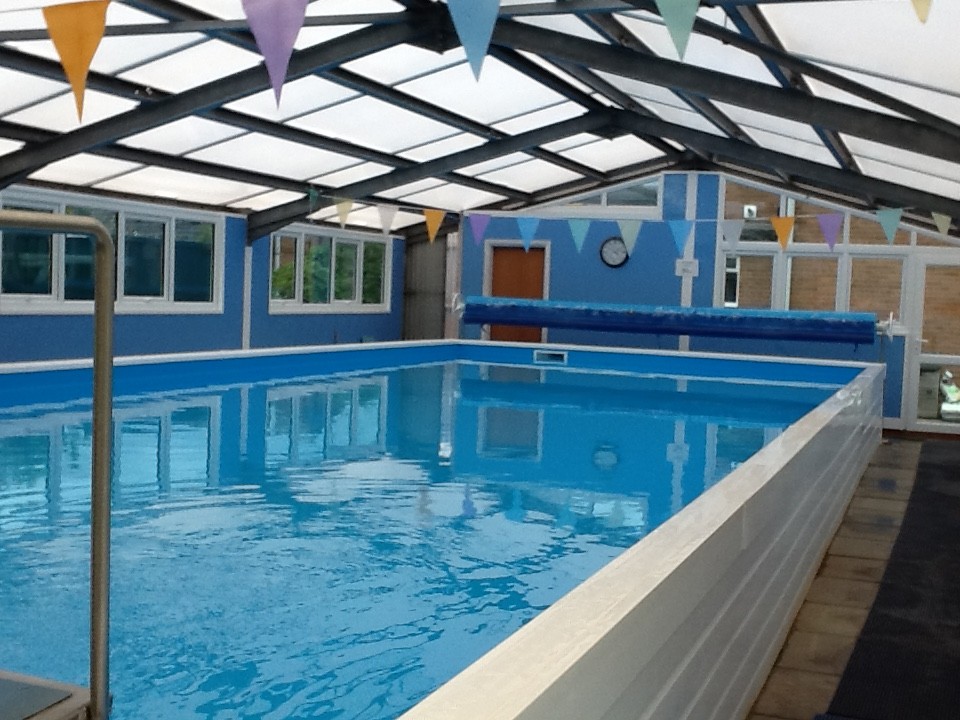 Where to Find Us Address Whaplode Church of England Primary School, Mill Lane, Whaplode, Lincolnshire PE12 6TSTelephone01406 370447Emailenquiries@whaplode.laat.co.uk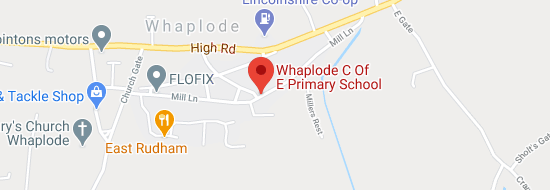 Experience of working with children in an educational environment *Experience of working with or caring for children on a one to basis *5 GCSE’s with a minimum grade C or above in English and Mathematics or equivalent qualifications *NVQ Level 2 or Equivalent or working towards *Knowledge of Safeguarding Procedures *Good listening, oral and literacy skills *Understanding and knowledge of the support required to meet the differing needs of children*Basic knowledge of first aid *Ability to use appropriate judgement to seek and clarity detail where appropriate and escalate issues when necessary*Awareness of the sensitivities of information and ability to apply confidentiality and discretion *Experience of supporting children with social and emotional needs*Current Safeguarding Training*Enhanced DBS Clearance (Trust will obtain)*Awareness of the importance of safeguarding and promoting the welfare of children *A commitment to maintaining up to date knowledge of child protection legislation and guidance*Empathy with the mission and vision of the Church of England and the Diocese of Lincoln*Positive attitude towards personal development and training*A commitment to developing children as independent learners *Demonstrate effective teamwork skills*Have flexibility to changing demands as needed *Prioritise as required to meet the demands of the role*Have attention to detail *Be respectful and able to with tact and diplomacy*Be empathetic and demonstrate an awareness of the differing needs of colleagues and pupils*Be a positive role model *